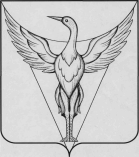 ЧЕЛЯБИНСКАЯ  ОБЛАСТЬОКТЯБРЬСКИЙ  МУНИЦИПАЛЬНЫЙ  РАЙОНСОВЕТ  ДЕПУТАТОВ  ЛЫСКОВСКОГО  СЕЛЬСКОГО ПОСЕЛЕНИЯ                                                  ПЯТОГО СОЗЫВАРЕШЕНИЕ__________________________________________________________________От   23.09.2015 г.                                           № 5Об образовании постоянных комиссийСовета депутатов Лысковскогосельского поселения          На основании Устава Лысковского сельского поселения по образованию  Совет депутатов Лысковского сельского поселения РЕШАЕТ:Утвердить постоянные комиссии Совета  депутатов Лысковского сельского поселения в следующем составе:Комиссия по бюджетно-финансовым  и  экономическим  вопросам, мандатная:- Закирова Татьяна Николаевна - председатель,- Блюденова Фальдаус Набиулловна - секретарь,- Мухачева Наталья Михайловна – член комиссии.Комиссия по социальным вопросам, по аграрным вопросам, земельным отношениям и природопользованию:- Дмитриева Наталья Александровна- председатель.- Рябченко Валентина Григорьевна- секретарь,Давлетгареева Ольга Анатольевна – член комиссии.Глава Лысковского сельского поселения:                                    В.И. Оплетаев